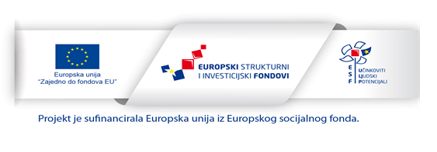  Tjedni jelovnik za prehranu učenika u osnovnim školama od 08.04.2024. – 12.04.2024.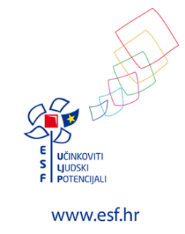 Tjedni jelovnik za prehranu učenika u osnovnim školama od 15.04.2024-19.04.2024.Tjedni jelovnik za prehranu učenika u osnovnim školama od 22.04.2024-26.04.2024.Tjedni jelovnik za prehranu učenika u osnovnim školama od 29.04.2024-30.04.2024U cilju smanjivanja unosa soli preporučuje se uporaba različitog bilja i začina kao zamjene za sol. Pri odabiru hrane, prednost se daje hrani s nižim sadržajem natrija. Sukladno zakonskoj regulativi, obvezna je uporaba jodirane soli.Tijekom pripreme hrane preporučuje se korištenje manje šećera, kao i smanjenje količine šećera koja se dodaje u tople napitke. Za serviranje deserta preporučuju se deserti na bazi voća ili mlijeka umjesto kolača koji često obiluju šećerom. Najprimjerenija tekućina je voda, ali se preporučuju i sokovi od voća i povrća bez dodanog šećera. Ukoliko postoje uvjeti, optimalno je poslužiti svježe ocijeđene sokove. Bez obzira na to jesu li navedeni u jelovniku ili ne, uvijek se mogu poslužiti voćni i biljni čajevi. Pri zaslađivanju dati prednost medu, dok dodani šećer koristiti u minimalnim količinama.Nadopuna za laktoza intoleranciju: Mlijeko – zamijeniti s kravljim mlijekom bez laktoze ili biljne zamjene za mlijeko pr. sojino, rižino, zobeno obogaćeno kalcijem (+Ca)Jogurt, kefir, acidofil - zamijeniti jogurtom bez laktoze ili sojinim jogurtom Svježi sir – zamijeniti zrnatim sirom bez laktoze Tvrdi sir – zamijeniti svježim sirom bez laktoze ili dimljenim tofu-om Puding – pripremiti domaći puding s mlijekom bez laktoze ili s biljnim zamjenama za mlijeko pr. sojino, rižino, zobeno obogaćeno kalcijem (+Ca); sojin puding                                                                                                                                                                                                                                     Maslac – koristiti meki margarinski namaz ili maslac bez laktoze                                                                                                                                                                                  Voćni jogurt – koristiti sojin voćni jogurt ili sojin jogurt + voće ili jogurt bez laktoze + voće                                                                                                                                                              Mliječni namaz – koristiti namaz koji nije na bazi mlijeka (npr. namaz od slanutka ili meki margarinski namaz)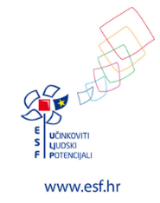 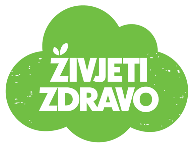 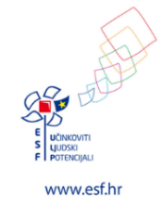 DANDoručak (mliječni obrok) RučakUžina 08.04.2024
ponedjeljakVoćni čaj Kukur.kruhMaslac i marmelada                           Špageti bolognes                           Zelena salata   Puding09.04.2024utorakLino lada KruhKraš express Juneći gulašSalataVoće 10.04.2024.srijedaJogurtSlatka kiflaPileći rižotCikla Voće 11.04.2024četvrtakAbc sirIntegralni kruh   Voćni čaj Juneći šniceli u umaku sa Integralnom rižom i kukuruzom    Kroasan 12.04.2024petakPašteta od tuneKuk.kruhMlijeko  Riblji burger Blitva s krumpiromVoće  DANDoručak (mliječni obrok) RučakUžina 15.04.2024ponedjeljakVoćni jogurtGrancereale  keksi Polpete sa riži biži Mix salata Voće16.04.2024
utorakMaslo i marmeladaKruhMlijeko  Njoki bolognes Svj.krastavac Štrudel jabuka 17.04.2024.
srijedaNesquick Musli žitarice sa mlijekom                           Gulaš sa krumpirom                                  Zelena salata                           Voće18.04..2024četvrtakLino lada Kraš expressKruh Teleći rižotMix salata  Voće 19.04.2024petakAbc sirIntegralni kruh   Voćni čajRezanci u umaku od šalše   Čokoladni puding DANDoručak (mliječni obrok) RučakUžina 22.4.2024ponedjeljakČokoladna krafna Mlijeko Junetina na kockePuraCikla    Voće 23.4.2024.
utorakMliječna bublica Narezak Voćni čaj  Juneći šniceli u umakuRiži biži Voće24.04.2024
srijedaMaslo i marmeladaKruhMlijeko  Piletina u umaku vrhnja Lešo krumpir Zelena salata               7 days kroasan 25.04.2024četvrtakLino lada Kuk.kruhMlijeko  Varivo od slanutka i pancete saVratinomSalata    Voće26.04.2024petak                             Abc sir                               Kruh                           Voćni čaj Riblji štapićiBlitva sa krumpirom Puding DANDoručak (mliječni obrok) RučakUžina 29.04.2024ponedjeljakNarezak Kuk.kruhVoćni čaj Špageti bolognesMix salata  Voće30.04.2024
utorakLino ladaKruhMlijeko Polpete sa pireom Cikla Štrudel sa jabukama 